ТЕХНИЧЕСКОЕ ЗАДАНИЕна поставку вертикальной емкости объемом 4 м3для чистой водына участок СИП ОАО «Северное Mojioko»Описание работ:Поставка вертикальной емкости объемом 4 м3.Количество - 1 шт.Доставка вышеуказанного оборудования на территорию ОАО «Северное Молоко».Исходные данные для поставки оборудования:Область применения: наполнение, хранение воды, слив осадка, подача в линии мойки. Необходимый объем ёмкости - 4 м3.Внешний диаметр емкости - не более 1606 мм.Высота емкости – не более 3271 мм.Диаметр люка обслуживания - не менее 420 мм, расположение люка - на верхнем днище емкости.Нижнее днище - конусное.Патрубки:о          Патрубок подачи воды – 65 мм. Расположение – верхнее днище.о          Патрубок слива осадка – 65 мм. Расположение - нижнее днище.о          Патрубок забора воды – 100 мм. Расположение – боковая стенка емкости, сразу над нижним днищем емкости.Расстояние от патрубка слива осадка до уровня пола – не менее 450 мм.Емкость должна быть оборудована переливом диаметром 80 мм. Перелив должен располагаться выше границы верхнего уровня моющего раствора.Диапазон рабочих температур: от 4±2 °С до 95±2 °С.Моющее устройство:оборудование должно иметь возможность подключения к СIР-мойке.необходимое количество моющих головок – 1, тип – душевая или щелевая, расположение - по центру верхнего днища емкости.Дополнительные требования:емкость должна быть оснащена: пробным краном, вибрационнымидатчиками предельного уровня (верхний и нижний), датчиком температуры, датчиком открытия люка, дыхательным клапаном.оснащение всех патрубков - резьбовой штуцер DIN11851 с ответным конусным, гайкой и уплотнением в комплекте.емкость должна иметь 3 опоры.Качество исполнения:Степень шероховатости внутренних поверхностей и сварных стыков должна составлять Ra < 0,8 мкм.Сварные стыки снаружи должны быть протравлены, пассивированы и зачищены до блеска.Материал изготовления ёмкости, опорных конструкций, облицовки и прочих элементов - нержавеющая сталь AISI 304.Технические характеристики ёмкости, чертеж с указанием размещения патрубков и остальных конструктивных элементов, спецификация к данному чертежу, чертеж силовой конструкции опор емкости должны быть предоставлены в коммерческом предложении и окончательно согласованы со специалистами ОАО «Молоко» при заключении договора.Условия поставки - территория ОАО «Северное Молоко», расположенная по адресу: 162000 Вологодская обл., г. Грязовец, ул. Соколовская, 59.Технико-коммерческое предложение должно быть подписано, в нем необходимо обязательно указать:Стоимость поставляемого оборудования и его доставки до склада ОАО «Северное Молоко» в целом и по отдельным позициям.Сроки поставки оборудования.Технические характеристики ёмкости (включая толщину металла обечайки, верхнего и нижнего днища, облицовки и прочих элементов), чертеж с указанием размещения патрубков и остальных конструктивных элементов, спецификация к данному чертежу, чертеж силовой конструкции опор емкости.Примерный внешний вид и компоновка емкости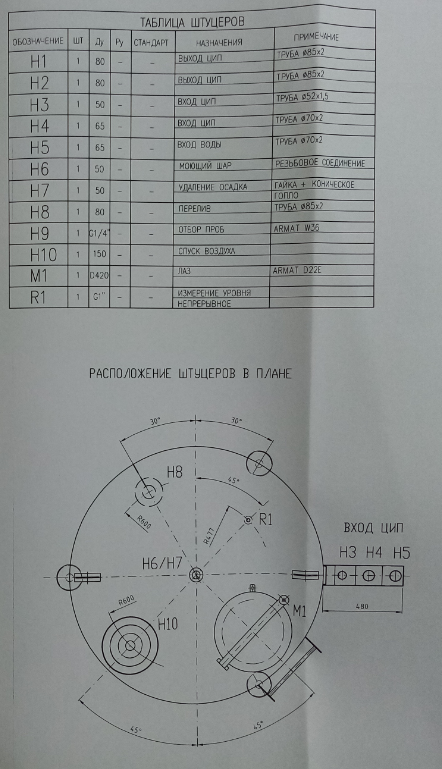 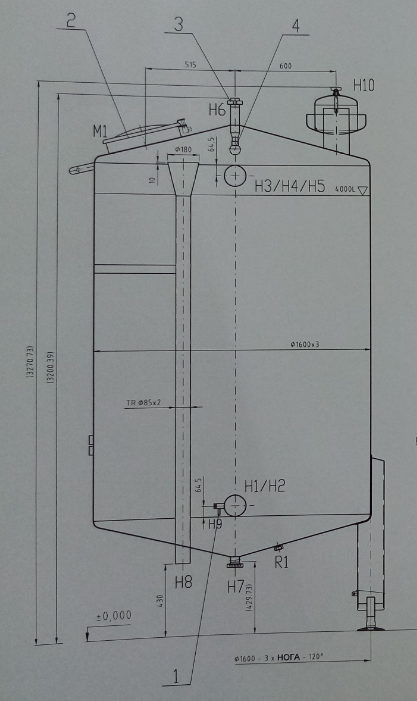 